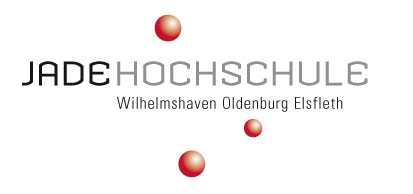 Von der IDEE auf dem papier bis zur Anwendung im Wasser. Die JADE HOCHSCHULE AM FACHBEREICH SEEFAHRT UND LOGISTIK IN ELSFLETH BIETEt SPANNENDE AUFGABEN und praktische Forschung RUND UMS WASSER.BACHELOR-/ MasterARBEIt: »Kommissionierung eines ShoreBased-Operation-Centers«Die Arbeitsgruppe: Nautische Assistenzsysteme und autonome Schiffe der Jade Hochschule am Fachbereich Seefahrt und Logistik in Elsfleth sucht eine*n Student*in zur Bearbeitung eines wissenschaftlichen Themas.Das Fernrouting und die Fernüberwachung maritimer Einheiten ist ein wachsendes Anwendungsfeld künftiger Nautiker, Techniker und maritimer Anwender. Moderne nautische Assistenzsysteme und autonome Schiffe sollen künftig von Land aus überwacht, gewartet und gesteuert werden. Die landseitige Unterstützung von bemannten und unbemannten maritimen Einheiten trägt langfristig zum sicheren Seeverkehr und Umweltschutz bei. Im Rahmen einer Bachelor-/Masterarbeit soll ein Shorebases-Operation-Center kommissioniert werden.Sie unterstützen unsere Arbeitsgruppe in folgenden Themen:Einrichtung und Inbetriebnahme des KontrollzentrumsEtablieren von gängigen StandardsDurchführung von Experimenten zur Erprobung des KontrollzentrumsWeiter Entwicklung des KontrollzentrumsWas Sie mitbringenSie sind eingeschriebene*r Student*in im Fach Nautik, Elektrotechnik, Informationstechnik, Ingenieurwissenschaften, Informatik, Physik oder eines angrenzenden Bereiches. Des Weiteren bringen Sie folgende Eigenschaften mit:Strukturierte, zielgerichtete und selbstständige ArbeitsweiseTeamfähigkeitLust sich in neue Themengebiete einzuarbeitenInteresse an Experimenten rund ums WasserSpaß an Forschung und EntwicklungAffinität zur TechnikWas Sie erwarten könnenEinblick in wachsendes und zukunftsweisendes ThemengebietMitarbeit im maritimen ForschungsumfeldDirektentwicklung am PrototypEin breites Spektrum an modernem EquipmentSpannende Testfelder direkt am Standort der HochschuleKreative Forschung in unterschiedlichen LaborenArbeit im interdisziplinären Forschungsteam und Entwicklung neuer IdeenSchwerbehinderte Menschen werden bei gleicher Eignung intensiv betreut und bevorzugt ausgebildet. Wir weisen darauf hin, dass die gewählte Personenbezeichnung auch das dritte Geschlecht miteinbezieht. Die Jade Hochschule legt Wert auf eine geschlechtsunabhängige Gleichstellung und Betreuung. Wir sagen NEIN zu sexueller Diskriminierung und Gewalt!Sie wollen Pionier*in sein und aktiv die Technologie von Morgen gestalten? Dann kontaktieren Sie uns jetzt! Für Fragen stehen wir Ihnen gerne zur Verfügung!Kontakt: 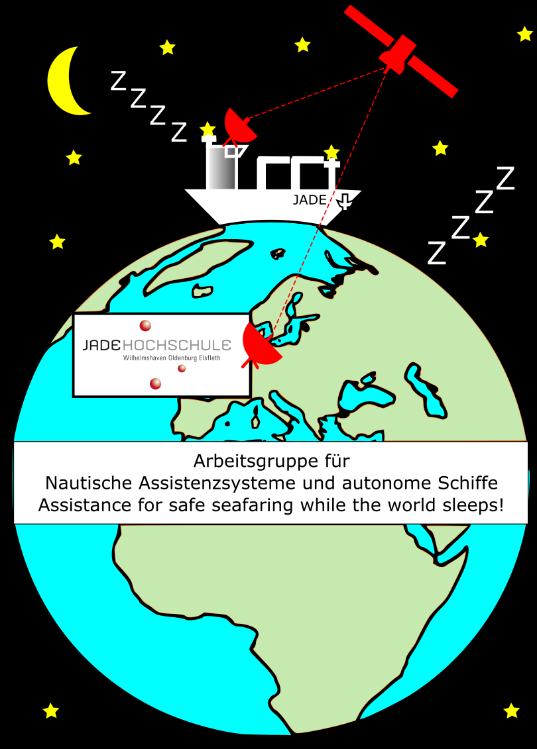 LeitungProf. Dr.-Ing. Christian Denker	christian.denker@jade-hs.deWissenschaftliche MitarbeiterOliver Köckritz M.Sc. 		oliver.koeckritz@jade-hs.deTimotheus Kisselbach M.Sc.	timotheus.kisselbach@jade-hs.deYves Korte-Wagner B.Eng.	 	yves.korte-wagner@jade-hs.de